Apstiprinātiar Vidzemes plānošanas reģiona Attīstības padomes 2018. gada 24. augusta lēmumu Nr. ___., protokols Nr. __IEKŠĒJIE NOTEIKUMIValmierā2018. gada 24. augustā									Nr. 2 Remigrācijas atbalsta pasākuma projektu iesniegumu vērtēšanas nolikums (instrukcija)Izdota saskaņā ar Valsts pārvaldes iekārtas likuma 72. panta pirmās daļas 2. punktu un 73. panta pirmās daļas 4. punktu, Ministru kabineta 2018. gada 7. augusta noteikumiem Nr. 496,,Remigrācijas atbalsta pasākuma īstenošanas, novērtēšanas un finansēšanas kārtība”Vispārējie noteikumiVidzemes plānošanas reģiona (turpmāk – Plānošanas reģions) Remigrācijas atbalsta pasākuma projektu iesniegumu vērtēšanas nolikums (instrukcija), turpmāk – Nolikums, izdots, lai izpildītu Ministru kabineta 2018. gada 7. augusta noteikumos Nr. 496 ,,Remigrācijas atbalsta pasākuma īstenošanas, novērtēšanas un finansēšanas kārtība” (turpmāk - Noteikumi) uzdoto - remigrācijas atbalsta pasākuma dalībnieku (turpmāk arī – pasākuma dalībnieks) projektu iesniegumu vērtēšanu un remigrācijas atbalsta pasākuma finansējuma (turpmāk - finansējums) izmaksu. Nolikums ir iekšējs Plānošanas reģiona normatīvais akts.Projektu iesniegumu vērtēšanu veic Plānošanas reģiona izveidota un Attīstības padomes apstiprināta vērtēšanas komisija piecu cilvēku sastāvā.Saskaņā ar likuma ,,Par interešu konflikta novēršanu valsts amatpersonu darbībā” 4. panta otro daļu vērtēšanas komisijas locekļi, pildot amata pienākumus publiskas personas institūcijās, ir uzskatāmi par valsts amatpersonām.Finansējums netiek piešķirts saimnieciskās darbības veicējam, kurš ir vērtēšanas komisijas loceklis, kā arī komisijas loceklim, kurš plāno uzsākt saimniecisko darbību.Projektu iesniegumu iesniegšanai, vērtēšanai un finansējuma izmaksāšanai ir plānots šāds laiks grafiks:Projekta iesnieguma iesniegšanaPasākuma dalībnieks rakstiski sagatavotu projekta iesniegumu  un iesniedz kādā no šādiem veidiem nodrošinot un pasākuma dalībniekam uzņemoties pilnu atbildību, ka projekta iesniegumam jābūt iesniegtam Nolikuma 2.4. apakšpunktā noteiktajā termiņā:klātienē Vidzemes plānošanas reģionā Jāņa Poruka iela 8, 108. kabinets, Cēsis, Cēsu novads darba dienās no plkst. 9.00 līdz plkst.16.00;nosūtot pa pastu (ierakstītā vēstulē) uz adresi Jāņa Poruka iela 8 -108, Cēsis, Cēsu novads, LV-4101;nosūtot uz elektroniskā pasta adresi vidzeme@vidzeme.lv (noformētu elektroniskā dokumenta veidā, parakstītu ar elektronisko parakstu). Projekta iesniegums tiek iesniegts formā, kas ir noteikts Nolikuma pielikumā un satur informāciju, kas ir minēta Noteikumos. Projekta iesniegumam ir jāatbilst prasībām, kas noteiktas Dokumentu juridiskā spēka likumā, kā arī 2010. gada 28. septembra Ministru kabineta noteikumos Nr. 916 ,,Dokumentu izstrādāšanas un noformēšanas kārtība”.  Projekta iesniegumam jābūt skaidri salasāmam, bez labojumiem un dzēsumiem, numurētām, cauršūtām lappusēm. Auklu galu sējuma vietas pārlīmē un norāda kopējo lappušu skaitu, kā arī apstiprina ar projekta iesniedzēja parakstu.Projekta iesniegumu iesniedz Vidzemes plānošanas reģionā, ja pasākuma dalībnieks veic vai plāno uzsākt saimniecisko darbību Plānošanas reģiona teritorijā (Alūksnes, Amatas, Apes, Beverīnas, Burtnieku, Cēsu, Cesvaines, Ērgļu, Gulbenes, Jaunpiebalgas, Līgatnes, Lubānas, Madonas, Mazsalacas, Naukšēnu, Pārgaujas, Priekuļu, Raunas, Rūjienas, Smiltenes, Strenču, Valkas, Kocēnu, Varakļānu, Vecpiebalgas novada un Valmieras pilsētas pašvaldības teritorijā).Projektu iesniegumu iesniegšanas termiņš ir no 2018. gada 24. augusta līdz 2018. gada 25. septembra plkst. 17.00.Jautājumus par projekta iesniegšanu var sūtīt uz e-pastu vidzeme@vidzeme.lv ne vēlāk kā 5 (piecas) darba dienas pirms Nolikuma 2.4. apakšpunktā minētā termiņa, t.i. ne vēlāk kā līdz 17. septembrim ieskaitot. Atbilde ir jāsniedz 3 (trīs) darba dienu laikā no jautājuma saņemšanas dienas.Projekta iesnieguma noformēšanas prasībasProjekta iesniegumu sagatavo datorrakstā (vārdu skaits nepārsniedz 900) latviešu  valodā un  iesniedz elektroniski vai papīra formā vērtēšanai Plānošanas reģionā Projekta iesniegumā ir norāda šādu informāciju:saimnieciskās darbības apraksts, ietverot šādas apakšsadaļas - saimnieciskās darbības mērķis, saimnieciskās darbības pamatmodelis, peļņas potenciāls, vietējo un reģionālo resursu (t.sk. spēju) efektīva izmantošana konkrētās saimnieciskās darbības ietvaros, pieprasītais remigrācijas atbalsta pasākuma finansējuma apmērs;saimnieciskās darbības īstenošanai un attīstībai vai uzsākšanai piesaistīto investīciju apmērs;aprēķins par remigrācijas atbalsta pasākuma dalībnieka prognozēto kopējo maksājumu no iedzīvotāju ienākuma nodokļa un valsts sociālās apdrošināšanas obligātajām iemaksām nākamo triju gadu periodā no projekta iesnieguma iesniegšanas dienas;remigrācijas atbalsta pasākuma dalībnieka apgādībā esošo bērnu skaits līdz 18 gadu vecumam.Papildus projekta iesniegumam pasākuma dalībniekam, kurš veic saimniecisko darbību, ir jāiesniedz uzskaites veidlapa par citu saņemto de minimis atbalstu saskaņā ar normatīvajiem aktiem par de minimis atbalsta uzskaites un piešķiršanas kārtību un de minimis atbalsta uzskaites veidlapu paraugiem (2014. gada 18. decembra Ministru kabineta noteikumu Nr. 740 1. pielikums) vai uzskaites veidlapa par saņemto de minimis atbalstu saskaņā ar normatīvajiem aktiem par zvejniecības un akvakultūras nozarē piešķiramā de minimis atbalsta administrēšanu un uzraudzību (2015. gada 13. oktobra Ministru kabineta noteikumu Nr. 558 1. pielikums), vai uzskaites veidlapa par saņemto de minimis atbalstu saskaņā ar normatīvajiem aktiem par lauksaimniecības nozarē piešķiramā de minimis atbalsta administrēšanu un uzraudzību (2015. gada 13. oktobra Ministru kabineta noteikumu Nr. 557 1. pielikums).Projekta iesniegumu vērtēšanaVērtēšanas komisija projekta iesniegumu nevērtē, ja konstatē neatbilstību vismaz vienai no šādām prasībām:pasākuma dalībnieks neatbilst remigranta statusam atbilstoši Noteikumu 4.1. apakšpunktam;pasākuma dalībnieks neatbilst de minimis kritērijiem;pasākuma dalībnieks ir iesniedzis projekta iesniegumu kādā no nozarēm, kas minēta Noteikumu 17. punktā.Vērtēšanas komisija katram projekta iesniegumam aprēķina rezultātu atbilstoši Noteikumu pielikumam un sarindo projektu iesniegumus iegūto rezultātu secībā.Projekta iesnieguma rezultātu nosaka, izvērtējot šādus kritērijus ar šādu īpatsvaru no kopējā vērtējuma un tos summējot, saskaņā ar 4.4. apakšpunktā norādīto formulu:saimnieciskās darbības apraksts, ar īpatsvaru no kopējā vērtējuma 0,1;saimnieciskās darbības īstenošanai un attīstībai vai uzsākšanai piesaistīto investīciju apmērs, ar īpatsvaru no kopējā vērtējuma 0,3;aprēķins par remigrācijas atbalsta pasākuma dalībnieka prognozēto kopējo maksājumu no iedzīvotāju ienākuma nodokļa un valsts sociālās apdrošināšanas obligātajām iemaksām nākamo trīs gadu periodā no projekta iesnieguma iesniegšanas brīža, ar īpatsvaru no kopējā vērtējuma 0,5;remigrācijas atbalsta pasākuma dalībnieka apgādībā esošo bērnu skaits līdz 18 gadu vecumam, ar īpatsvaru no kopējā vērtējuma 0,1.Projektu iesniegumi tiek vērtēti atbilstoši Noteikumu pielikumā noteiktajiem projekta iesnieguma vērtēšanas kritērijiem.Gadījumā, ja vairākiem projektu iesniegumiem ir vienāds rezultāts, tad vērtēšanas komisija dod priekšroku projekta iesniegumam, kura:pasākuma dalībniekam ir lielāks apgādībā esošo bērnu skaits;ja vairākiem projektu iesniegumiem arī 4.5.1. apakšpunktā minētajā gadījumā ir vienāds rezultāts, tad vērtēšanas komisija dod priekšroku projekta iesniegumam, kura iesniedzējs jeb pasākuma dalībnieks ir norādījis lielāku prognozēto kopējo maksājumu no iedzīvotāju ienākuma nodokļa un valsts sociālās apdrošināšanas iemaksām nākamo trīs gadu periodā no projekta iesnieguma iesniegšanas brīža.Vērtēšanas komisija to finansējuma daļu, kas palikusi neizmantota no 36 000 euro, ir tiesīga piešķirt nākamajam vai nākamajiem projektu iesniegumiem, kas secīgi uzrādījuši nākamos augstākos rezultātus, un finansējuma daļa var pilnībā nesasniegt projektu iesniegumos norādīto nepieciešamo finansējuma apmēru. Vērtēšanas komisijai ir tiesības pieprasīt valsts un pašvaldību iestādēm to rīcībā esošo informāciju, kas apliecina remigrācijas atbalsta pasākuma dalībnieka atbilstību Noteikumos minētajām prasībām. Ja vērtēšanas komisija no valsts un pašvaldību iestādēm saņēmusi informāciju, kas liecina, ka remigrācijas atbalsta pasākuma dalībnieks neatbilst kādai no Noteikumos minētajām prasībām, vērtēšanas komisija projekta iesniegumu nevērtē.Vērtēšanas komisijai ir tiesības lūgt pasākuma dalībniekam 3 (trīs) darba dienu laikā  precizēt iesniegto projekta iesniegumu un sniegt papildu informāciju.Vērtēšanas komisijas sēdi, kurā tiek lemts par finansējuma saņēmējiem vada vērtēšanas komisijas vadītājs. Vērtēšanas komisija ir lemttiesīga un tā var pieņemt lēmumu par finansējuma saņēmējiem, ja tajā piedalās vismaz četri komisijas locekļi. Vērtēšanas komisija pieņem lēmumus ar vienkāršu balsu vairākumu. Ja vērtēšanas komisijas locekļu balsis sadalās vienādi, izšķirošā ir komisijas priekšsēdētāja balss. Komisijas loceklis nevar atturēties no lēmuma pieņemšanas.Administratīvais akts (lēmums) tiek sagatavots un paziņots saskaņā ar Administratīvā procesa likumu.Vērtēšanas komisija izdod administratīvo aktu par finansējuma saņēmējiem, ar kuriem piecu darba dienu laikā no administratīvā akta stāšanās spēkā, Plānošanas reģions slēdz individuālu līgumu par finansējuma saņemšanu.Vērtēšanas komisijas lēmumu var pārsūdzēt Administratīvajā tiesā Administratīvā procesa likuma noteiktajā kārtībā viena mēneša laikā no lēmuma paziņošanas dienas. Finansējuma izmaksaRemigrācijas atbalsta pasākuma finansējumu izmaksā šādā kārtībā:pēc projekta iesniegumā norādīto izmaksu rašanās remigrācijas atbalsta pasākuma dalībnieks iesniedz Plānošanas reģionā izmaksas pamatojošos dokumentus un maksājuma pieprasījumu;ja vērtēšanas komisija apstiprina pamatojošos dokumentus un maksājuma pieprasījumu, finansējumu izmaksā 5 (piecu) darba dienu laikā pēc to apstiprināšanas, bet ne vēlāk kā līdz 2018. gada 28. decembrim.Par pamatojošajiem izmaksas dokumentiem tiek uzskatīti rēķini, pavadzīmes, čeki, bankas maksājuma izdrukas u.tml.Vērtēšanas komisija pārbauda, vai izmaksas atbilst nosacījumiem, kas definēti Noteikumu 21. punktā (,,Attiecināmās izmaksas”) un 22. punktā (nosacījums, ka izmaksas radušās no projekta iesnieguma iesniegšanas dienas). Ja izmaksas neatbilst nosacījumiem, kas ir noteikti Noteikumos, tad finansējuma izmaksa netiek veikta. Vidzemes plānošanas reģiona Attīstības padomes priekšsēdētājs 							H. VentsPielikumsRemigrācijas atbalsta pasākuma projektu iesniegumu vērtēšanas nolikumam (instrukcijai)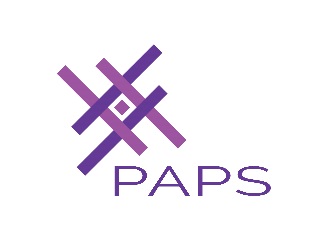 Remigrācijas atbalsta pasākuma projekta iesniegums1.daļa – Informācija par remigrācijas atbalsta pasākuma dalībnieku (projekta iesniedzēju)Lūdzam aizpildīt tikai iekrāsotos anketas laukus2.daļa – Atbilstība remigrācijas atbalsta pasākuma dalības nosacījumiem3.daļa – Informācija par saimniecisko darbībuLūdzam aizpildīt tikai iekrāsotos anketas laukus, vārdu skaits nepārsniedz 9004.daļa – Projekta iesniegumā norādīto datu apstrādeJūsu personas datu apstrāde notiek balstoties uz tiesiskā pamata atbilstoši Vispārīgās datu aizsardzības regulas 6. panta 1. daļas e) apakšpunktam: apstrāde ir vajadzīga, lai izpildītu uzdevumu, ko veic sabiedrības interesēs vai īstenojot pārzinim likumīgi piešķirtās oficiālās pilnvaras ar mērķi īstenot, novērtēt un finansēt valsts reģionālās attīstības atbalsta pasākumu (remigrācijas atbalsts) – izpildei.Pārzinis:  Vidzemes plānošanas reģions.Kontaktinformācija: Jāņa Poruka iela 8, 108. kabinets, Cēsis, Cēsu nov., LV-4101, tālrunis: +371 64116014, e-pasts: vidzeme@vidzeme.lv . Personas datu saņēmēji: Personas dati var tikt nodoti Vidzemes plānošanas reģiona partnerinstūcijām un aktivitāšu uzraugošajām iestādēm.Datu nodošana uz trešajām valstīm: Vidzemes plānošanas reģions nenodod personas datus valstīm, kas atrodas ārpus Eiropas Savienības un Eiropas Ekonomiskās zonas.Parakstot šo pieteikumu apstiprinu, ka:visas šajā projekta iesniegumā sniegtās ziņas ir patiesas un projekta iesniedzējs iesniedz projekta iesniegumu atbilstoši Noteikumiem, kas projekta iesniedzējam ir skaidri saprotami;projekta iesniedzējs atbilst visām Noteikumos minētajām prasībām;projekta iesniedzējs iesniegumu iesniegšanas vai vērtēšanas gaitā nav centies iegūt konfidenciālu informāciju vai ietekmēt lēmumu pieņemšanas procesu;* Ja pieteikuma iesniedzējs ir juridiska persona, konkursa pieteikumu paraksta persona, kurai, atbilstoši Latvijas Republikas Uzņēmuma reģistra informācijai, ir paraksta tiesības.AktivitāteDatumsProjektu iesniegumu iesniegšanaNo 2018. gada 24. augusta līdz 25. septembrim plkst. 17.00 Projektu iesniegumu vērtēšana10 darba dienu laikā no iesniegšanas termiņa beigu datumaAdministratīvā akta izdošana par finansējuma saņēmējiemNākamajā darba dienā pēc projektu iesniegumu vērtēšanas beigāmLīgumu parakstīšana ar finansējuma saņēmējiemNe vēlāk kā piecas darba dienas kopš administratīvā akta spēkā stāšanāsMaksājuma pieprasījuma un pamatojošo dokumentu iesniegšanaPēc līguma noslēgšanas, bet ne vēlāk kā līdz 2018.gada 17.decembrimFinansējuma izmaksaPiecu darba dienu laikā no maksājuma pieprasījuma un pamatojošo dokumentu apstiprināšanas, bet ne vēlāk ka līdz 2018. gada 28. decembrimProjekta identifikācijas numursAizpilda vērtēšanas komisijaProjekta iesniedzējs ir: (atbilstošo pasvītrot)Fiziska persona, kura plāno uzsākt saimniecisko darbību;Fiziska persona, kura ir saimnieciskās darbības veicējs;Juridiska persona – saimnieciskās darbības veicējsProjekta iesniedzējs ir: (atbilstošo pasvītrot)Fiziska persona, kura plāno uzsākt saimniecisko darbību;Fiziska persona, kura ir saimnieciskās darbības veicējs;Juridiska persona – saimnieciskās darbības veicējsFiziska persona – remigrants (aizpildāms  gan fiziskai , gan juridiskai  personai obligāti)Fiziska persona – remigrants (aizpildāms  gan fiziskai , gan juridiskai  personai obligāti)Vārds, uzvārdsAizpilda projekta iesniedzējsPersonas kodsAizpilda projekta iesniedzējsTālrunis, e-pastsAizpilda projekta iesniedzējsJuridiska persona (ja attiecināms)Juridiska persona (ja attiecināms)NosaukumsAizpilda projekta iesniedzējsVienotais reģistrācijas numursAizpilda projekta iesniedzējsJuridiskā adreseAizpilda projekta iesniedzējsFaktiskā adreseAizpilda projekta iesniedzējsTālrunis, e-pastsAizpilda projekta iesniedzējsRemigrācijas atbalsta pasākuma dalībnieks (turpmāk anketā Projekta iesnieguma iesniedzējs) ir remigrants:Latvijas pilsonisLatvijas nepilsonis persona, kurai piešķirts repatrianta statusspersona, kas ir tiesīga iegūt Latvijas pilsonību reģistrācijas kārtībā Pilsonības likuma izpratnēminētās personas ģimenes locekļi (bērns, vecāks vai laulātais, ja ģimenē ir vismaz viens bērns), ja tie atgriežas vai pārceļas, plāno atgriezties vai pārcelties no mītnes valsts uz pastāvīgu dzīvi Latvijā kopā ar iepriekš minētajām personāmLūdzam atbilstošo variantu pasvītrotProjekta iesnieguma iesniedzējs:veic saimniecisko darbību ne ilgāk kā vienu gadu pirms projekta iesnieguma iesniegšanas brīža pēc remigrācijas atbalsta pasākuma finansējuma saņemšanas plāno uzsākt saimniecisko darbību Latvijas teritorijā (izņemot Rīgu)Lūdzam atbilstošo variantu pasvītrotProjekta iesnieguma iesniedzējs ir bijis ilgstošā prombūtnē no Latvijas (ilgāka par trim gadiem), kopš ārvalsts adreses norādīšanas Iedzīvotāju reģistrā:JāNē (šāds projekta iesnieguma iesniedzējs neatbilst konkursa prasībām)Lūdzam atbilstošo variantu pasvītrotProjekta iesnieguma iesniedzējs plāno atgriezties no mītnes valsts uz pastāvīgu dzīvi Latvijā un uz brīdi, kad tiek slēgts individuāls līgums par remigrācijas atbalsta pasākuma finansējuma saņemšanu, norādīs deklarētās vai reģistrētās dzīvesvietas adresi Latvijā  (izņemot Rīgu) kopš atgriešanās no mītnes valsts uz pastāvīgu dzīvi Latvijā pēc ilgstošas prombūtnes līdz projekta iesnieguma iesniegšanas brīdim ne ilgāk kā vienu gadu ir deklarējis vai reģistrējis dzīvesvietas adresi Latvijā (izņemot Rīgu)kopš atgriešanās no mītnes valsts uz pastāvīgu dzīvi Latvijā pēc ilgstošas prombūtnes līdz projekta iesnieguma iesniegšanas brīdim ilgāk kā vienu gadu ir deklarējis vai reģistrējis dzīvesvietas adresi Latvijā (izņemot Rīgu)(šāds projekta iesnieguma iesniedzējs neatbilst konkursa prasībām)Lūdzam atbilstošo variantu pasvītrotProjekta iesnieguma iesniedzējs:neiesniedz projekta iesniegumu darbībās un nozarēs, kas ir noteiktas Noteikumu 17. punktāiesniedz projekta iesniegumu darbībās un nozarēs, kas ir noteiktas Noteikumu 17. punktā (šāds projekta iesnieguma iesniedzējs neatbilst konkursa prasībām)Lūdzam atbilstošo variantu pasvītrotProjekta iesnieguma iesniedzējs iepriekš: nav saņēmis de minimis atbalstu, vai arī ir saņēmis tādā apjomā un formā, kas atbilst Eiropas Komisijas 2013. gada 18. decembra Regulai (ES) Nr. 1407/2013 vai Eiropas Komisijas 2014. gada 27. jūnija Regulai (EK) Nr. 717/2014, vai Eiropas Komisijas 2013. gada 18. decembra Regulai (ES) Nr. 1408/2013 noteiktajam saskaņā ar pieteikumam pievienoto aizpildītajā de minimis uzskaites veidlapā iekļauto informāciju;ir saņēmis de minimis atbalstu, kas pārsniedz maksimālo apmēru (šāds projekta iesnieguma iesniedzējs neatbilst konkursa prasībām)Lūdzam atbilstošo variantu pasvītrotASaimnieciskās darbības aprakstsSaimnieciskās darbības aprakstsASaimnieciskās darbības mērķisAizpilda projekta iesniedzējs, t.sk., norādot saimnieciskās darbības pamatojumu, uzdevumus, kā arī pašvaldību, kurā tiek veikta vai ir plānots veikt saimniecisko darbībuASaimnieciskās darbības pamatmodelisAizpilda projekta iesniedzējs, t.sk., norādot saimnieciskās darbības dzīvotspējas pamatojumu, kā arī saimnieciskās darbības NACE koduAPeļņas potenciālsAizpilda projekta iesniedzējsAVietējo un reģionālo resursu (t.sk. spēju) efektīva izmantošana konkrētās saimnieciskās darbības ietvarosAizpilda projekta iesniedzējs, t.sk., norādot, kā konkrētajā saimnieciskajā darbībā tiks izmantoti vietējie un reģionālie resursi, piemēram, izejvielas ražošanas procesā, vietējo speciālistu piesaisteAPieprasītais remigrācijas atbalsta pasākuma finansējuma apmērsAizpilda projekta iesniedzējs, t.sk., norādot plānotās izmaksu pozīcijas.Nosacījumi pieprasītajam finansējuma apmēram:nepārsniedz 9000 euro;nepārsniedz remigrācijas atbalsta pasākuma dalībnieka prognozēto kopējo maksājumu no iedzīvotāju ienākuma nodokļa un valsts sociālās apdrošināšanas obligātajām iemaksām nākamo trīs gadu periodā no projekta iesnieguma iesniegšanas brīža;tiek nodrošināts ar piesaistītajām investīcijām vismaz 50% apmērā no projekta iesniegumā norādītā remigrācijas atbalsta pasākuma finansējuma apjoma.Attiecināmo izmaksu pozīcijas:pamatlīdzekļos veiktie ilgtermiņa materiālie ieguldījumi (zemesgabali, ēkas, būves, ilggadīgie stādījumi, tehnoloģiskās iekārtas un mašīnas) un nemateriālie ieguldījumi (patenti, licences, preču zīmes, firmas zīmes, koncesijas un datorprogrammas), kas atbilst šādiem nosacījumiemtie nepieciešami saimnieciskās darbības mērķa sasniegšanai, darījumos izmantojot ekonomiski izdevīgāko pieeju;tos izmanto vienīgi remigrācijas atbalsta pasākuma finansējuma saņēmēja saimnieciskās darbības veikšanas vietā;ne mazāk kā trīs gadus no projekta iesnieguma iesniegšanas dienas tos iekļauj remigrācijas atbalsta pasākuma finansējuma saņēmēja bilances aktīvu sadaļā;apgrozāmie līdzekļi līdz 20 % apmēram no kopējām paredzētajām izmaksām remigrācijas atbalsta pasākuma finansējuma ietvaros – izejvielu, materiālu iegādei, kā arī citām izmaksām, kas nepieciešamas saimnieciskās darbības mērķa sasniegšanai (izņemot izmaksas atlīdzībām, apmācību un konsultāciju izdevumiem).Par attiecināmajām izmaksām tiek uzskatītas tikai tās izmaksas, kas ir radušās no projekta iesnieguma iesniegšanas dienasBSaimnieciskās darbības īstenošanai un attīstībai vai uzsākšanai piesaistīto investīciju apmērsSaimnieciskās darbības īstenošanai un attīstībai vai uzsākšanai piesaistīto investīciju apmērsBPiesaistīto investīciju apmērs ir:nepamatots vai ir mazāks par 50% (neatbilst konkursa prasībām)50% līdz 74% 75% līdz 99%100% un vairākno remigrācijas atbalsta pasākuma finansējuma apmēra.Aizpilda projekta iesniedzējs:norādot aprēķinus par piesaistīto investīciju apmēru un atzīmējot atbilstošo % apmēru, kā arī aprakstot piesaistīto investīciju pozīcijas un norādot citu būtisku informāciju.Piesaistītajām investīcijām var izmantot šādus resursus:savus resursus finanšu līdzekļu veidā, kas saimnieciskās darbības īstenošanā un attīstībā vai uzsākšanā ieguldīti ne agrāk kā gadu pirms projekta iesnieguma iesniegšanas dienas; ieguldījumu pamatlīdzekļos (izņemot transportlīdzekļus), ja:ieguldījums veikts ne agrāk kā gadu pirms projekta iesnieguma iesniegšanas dienas un pamatlīdzekļi pieder remigrācijas atbalsta pasākuma dalībniekam un ir vai līdz maksājuma pieprasījuma brīdim tiek iekļauti bilances aktīvu daļā;pamatlīdzekļi tiek lietoti projekta iesniegumā norādītajā saimnieciskās darbības īstenošanas un attīstības vai uzsākšanas vietā un atbilstoši projekta iesniegumā norādītajam saimnieciskās darbības mērķim ir saturiski papildinoši ieguldījumi projekta iesniegumā norādītajām attiecināmajām izmaksāmārējo finansējumu (tai skaitā finansējumu un garantijas), kas piesaistīts no kredītiestādēm un ieguldīts saimnieciskās darbības īstenošanā un attīstībā vai uzsākšanā ne agrāk kā gadu pirms projekta iesnieguma iesniegšanas dienas.CAprēķins par remigrācijas atbalsta pasākuma dalībnieka prognozēto kopējo maksājumu no iedzīvotāju ienākuma nodokļa un valsts sociālās apdrošināšanas obligātajām iemaksām nākamo trīs gadu periodā no projekta iesnieguma iesniegšanas brīžaAprēķins par remigrācijas atbalsta pasākuma dalībnieka prognozēto kopējo maksājumu no iedzīvotāju ienākuma nodokļa un valsts sociālās apdrošināšanas obligātajām iemaksām nākamo trīs gadu periodā no projekta iesnieguma iesniegšanas brīžaCSaimnieciskā darbība nekvalificējas remigrācijas atbalsta pasākuma finansējuma saņemšanai, ja remigrācijas atbalsta pasākuma dalībnieka prognozētais kopējais maksājums no iedzīvotāju ienākuma nodokļa un valsts sociālās apdrošināšanas obligātajām iemaksām nākamo trīs gadu periodā no projekta iesnieguma iesniegšanas brīža ir:nepamatots vai mazāks nekā 100% (neatbilst konkursa prasībām)100% līdz 124%125% līdz 149%150% un lielāka attiecībapret remigrācijas atbalsta pasākuma finansējuma apmēruAizpilda projekta iesniedzējs:norādot aprēķinus par prognozēto nodokļu maksājumu un atzīmējot atbilstošo % apmēruDRemigrācijas atbalsta pasākuma dalībnieka apgādībā esošo bērnu skaits līdz 18 gadu vecumamRemigrācijas atbalsta pasākuma dalībnieka apgādībā esošo bērnu skaits līdz 18 gadu vecumamDRemigrācijas atbalsta pasākuma dalībnieka apgādībā: nav bērnu ir viens vai divi bērni ir trīs vai četri bērni ir pieci bērni vai vairākAizpilda projekta iesniedzējs:norādot atbilstošo variantu par bērnu skaituVārds, UzvārdsDatums un vietaParaksts*